Załącznik A do KC/06/2018/CISKurs „Obsługa i eksploatacja kosiarek i wykaszarek”a) Ilość osób do przeszkolenia – 1b) Termin realizacji szkolenia: od dnia zawarcia umowy do 30.09.2018r.c) Ilość godzin szkolenia – nie mniej niż 32 godzin (w tym nie mniej niż 12 godzin zajęć praktycznych)d) Zakres szkolenia powinien obejmować co najmniej następujące zagadnienia:- budowa i zasady działania kosiarek – rotacyjnej, nożowej, listkowej i walcowej oraz wykaszarki (motokosy),- obsługa i konserwacja kosiarek – rotacyjnej, nożowej, listkowej i walcowej oraz wykaszarki (motokosy),- rodzaje paliwa, olejów i smarów,- zasady bhp podczas użytkowania kosiarek i wykaszarek,- samodzielna obsługa kosiarek i wykaszarek.e) Wykonawca ponadto zapewnia:- materiały dydaktyczne dla każdego uczestnika kursu,- egzamin umożliwiający każdemu z uczestników szkolenia uzyskanie zaświadczenia kwalifikacyjnego do obsługi kosiarek i wykaszarek,- zaświadczenie ukończenia kursuKurs „Stosowanie środków ochrony roślin”a) Ilość osób do przeszkolenia – 1b) Termin realizacji szkolenia: od dnia zawarcia umowy do 30.09.2018r.c) Ilość godzin szkolenia – nie mniej niż 14 godzin (w tym nie mniej niż 4 godziny zajęć praktycznych)d) Zakres szkolenia powinien obejmować co najmniej następujące zagadnienia:- wybrane zagadnienia w zakresie obowiązujących przepisów,- charakterystyka i stosowanie środków ochrony roślin,- zagadnienia z  zakresu ochrony roślin uprawnych,- technika wykonywania zabiegów w ochronie roślin,- zapobieganie negatywnemu wpływowi środków ochrony roślin na środowisko,- bezpieczeństwo i higiena pracy przy stosowaniu środków ochrony roślin.e) Wykonawca ponadto zapewnia:- materiały dydaktyczne dla każdego uczestnika kursu,- zaświadczenie ukończenia kursuKurs „Kurs spawania blach i rur spoinami pachwinowymi metodą MAG”a) Ilość osób do przeszkolenia – 1b) Termin realizacji szkolenia: od dnia zawarcia umowy do 30.09.2018r.c) Ilość godzin szkolenia – nie mniej niż 145 godzin (w tym nie mniej niż 120 godzin zajęć praktycznych)d) Zakres szkolenia powinien obejmować co najmniej następujące zagadnienia:- zastosowanie elektryczności do spawania łukowego,- urządzenia spawalnicze,- materiały dodatkowe do spawania,- oznaczanie i wymiarowanie spoin,- metody przygotowania złączy do spawania,- budowa i użytkowanie urządzeń do spawania MAG,- charakterystyka spawania MAG oraz typowe parametry,- kwalifikowanie spawaczy,- bezpieczeństwo i higiena pracy,- zajęcia praktyczne.e) Wykonawca ponadto zapewnia:- miejsce organizacji zajęć teoretycznych i praktycznych- przeprowadzenie badań lekarskich dla uczestników kursu wymaganych przy udziale w kursie,- materiały dydaktyczne dla każdego uczestnika kursu- egzamin umożliwiający każdemu z uczestników szkolenia uzyskanie zaświadczenia kwalifikacyjnego- zaświadczenie ukończenia kursu- książeczkę spawacza.Kurs „Stylizacja paznokci”a) Ilość osób do przeszkolenia – 2b) Termin realizacji szkolenia: od dnia zawarcia umowy do 30.09.2018r.c) Ilość godzin szkolenia – nie mniej niż 40 godzin lekcyjnych wykładów i ćwiczeń praktycznych (45-minutowe zajęcia teoretyczne/praktyczne, 15-minutowa przerwa), d) Zakres szkolenia powinien obejmować co najmniej następujące zagadnienia:- budowa, struktura i choroby paznokcia;- manicure klasyczny: zasady opiłowywania płytki paznokcia, odsuwanie i wycinanie skórek, nauka dokładnego malowania paznokci, rekonstrukcja paznokcia naturalnego;- metoda żelowa: utwardzanie naturalnej płytki, budowa perfekcyjnego paznokcia french (formowanie tunelu), przedłużanie paznokcia na tipsie, przedłużanie paznokcia na szablonie, zdjęcie żelu i pielęgnacja paznokcia;- manicure hybrydowy: przygotowanie płytki pod zabieg, nakładanie preparatów, zdjęcie produktu;- podstawowe techniki ozdabiania paznokci;- problemy pojawiające się w codziennej pracy stylistki paznokcia: radzenie sobie z płytką problematyczną, modelowanie paznokci szerokich, obgryzionych, z bruzdami, nauka podcinania szablonu do różnych typów płytek paznokcia.e) Kurs kończy się egzaminem i wydaniem zaświadczenia o ukończeniu kursu.Kurs „Opiekunka osób starszych”a) Ilość osób do przeszkolenia – 1b) Termin realizacji szkolenia: od dnia zawarcia umowy do 30.09.2018r.c) Ilość godzin kursu (jednej osoby) – nie mniej niż 60 godzin (w tym nie mniej niż 30 godzin zajęć praktycznych. Zajęcia praktyczne powinny odbywać się w domu opieki lub innych placówkach dla osób starszych),d) Zakres kursu powinien obejmować co najmniej następujące zagadnienia: - formy opieki i pomocy tej grupie zależnej, - zagadnienia z zakresu organizacji systemu ochrony zdrowia i higieny, - zasad wykonywania codziennych czynności z zakresu gospodarstwa domowego,- wspierania biologicznych funkcji życiowych podopiecznego, - organizowania czasu podopiecznemu,- psychologii rozwoju człowieka.e) Wykonawca ponadto zapewnia:- miejsce organizacji zajęć praktycznych tj. dom opieki lub inna placówka dla osób starszych ,- materiały dydaktyczne dla każdego uczestnika kursu (m.in. podręcznik);- przeprowadzenie badań lekarskich dla uczestników kursu wymaganych przy udziale w kursie, w tym badań sanepid oraz przekazania książeczek do celów sanitarno – epidemiologicznych,- zaświadczenie ukończenia kursuKurs „Pilarz – drwal”Ilość osób do przeszkolenia – 1Termin realizacji szkolenia: od dnia zawarcia umowy do  30.09.2018r. Ilość godzin kursu – nie mniej niż 110 godzin ( w tym nie mniej niż 80 godzin zajęć praktycznych Zakres kursu powinien obejmować co najmniej następujące zagadnienia: - zasady bezpieczeństwa i higieny pracy pilarką spalinową,
- paliwa, oleje i smary używane w eksploatacji pilarki,
- budowa pilarki, przygotowanie do pracy oraz utrzymanie odpowiedniego stanu   technicznego,
- narzędzia i sprzęt pomocniczy do pozyskania drewna,
- techniki ścinki i obalania drzew normalnych i tzw. trudnych,
- okrzesywanie drzew ściętych,
- przerzynka drewna,
- zasady organizacji procesu pozyskania drewna.e) Wykonawca ponadto zapewnia:- miejsce organizacji zajęć praktycznych,- odpowiednie badania lekarskie,- materiały dydaktyczne,- zaświadczenie ukończenia kursu.Kurs „Obsługa kas fiskalnych i urządzeń sklepowych”Ilość osób do przeszkolenia – 2Termin realizacji szkolenia:  od dnia zawarcia umowy do  30.09.2018r. Ilość godzin szkolenia – nie mniej niż 10 godzinZakres kursu powinien obejmować co najmniej następujące zagadnienia: - doboru odpowiedniego sprzętu w zależności od specyfiki, organizacji i wielkości danego punktu sprzedaży,- zasad zastosowanie kas fiskalnych w placówkach handlowych,- obsługi kas fiskalnych,- wykorzystania urządzeń rejestrujących do celów rozliczeniowych.Wykonawca ponadto zapewnia:- materiały dydaktyczne,- zaświadczenie ukończenia kursu.Kurs „Tynkarz”a) Ilość osób do przeszkolenia – 1b) Termin realizacji szkolenia: od dnia zawarcia umowy do 30.09.2018r.c) Ilość godzin kursu – nie mniej niż 100 godzin (w tym nie mniej niż 80 godzin zajęć praktycznych),d) Zakres kursu powinien obejmować co najmniej następujące zagadnienia: - zarys budownictwa ogólnego,- materiały do wznoszenia ścian – podział i właściwości,- dokumentacja budowlana,- kosztorysowanie,- technologia wznoszenia ścian,- narzędzia i sprzęt murarski,- tynki – charakterystyka i podział,- materiały do produkcji zapraw,- narzędzia i sprzęt tynkarski,- rodzaje tynków,- przygotowanie podłoża pod tynki,- zachowania w pracy zasad bhp.e) Wykonawca ponadto zapewnia:- materiały dydaktyczne,- miejsce organizacji zajęć praktycznych,- niezbędne badania lekarskie,- zaświadczenie ukończenia kursu.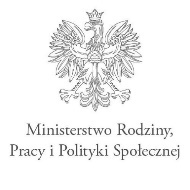 	Projekt współfinansowany przez Ministra Rodziny, Pracy 
i Polityki Społecznej w ramach Programu„Aktywne formy przeciwdziałania wykluczeniu społecznemu – nowy wymiar 2020”